Upisi u srednju školu 2016. / 2017. - Korisni linkovi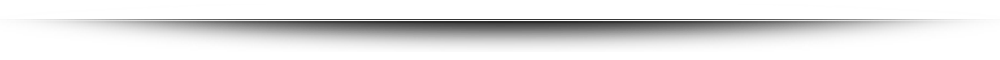 Odaberite link od Vašeg interesa: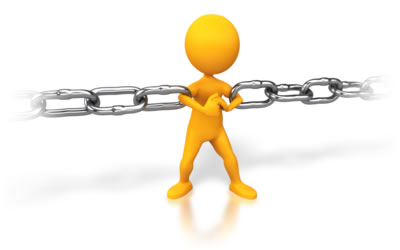 Na ovom mjestu možete pronaći mnoštvo linkova prema drugim stranicama institucija ili ustanova sa informacijama koje Vam mogu dodatno pomoći pri odabiru Vašeg srednjoškolskog usmjerenja ili kako bi proces upisa priveli kraju.
Zakoni, dokumenti, brošure, pravilnici itd su samo na jedan klik udaljeni od vas.
Iako na našim stranicama možete naći veliku većinu svega navedenog, dodavanjem ovih linkova pokušali smo Vam olakšati nalaženje izvora mjerodavnih informacija po pitanju upisa u srednju školu.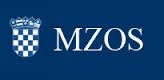 MINISTARSTVO ZNANOSTI OBRAZOVANJA I SPORTA
Na stranicama ministarstva možete pronaći sve relevantne podatke vezane uz upise u srednje škole. Zakone, pravilnike, odluke, mjere poticaja i još mnogo korisnih informacija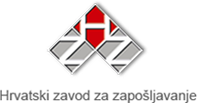 HRVATSKI ZAVOD ZA ZAPOŠLJAVANJE
Na stranicama Hrvatskog zavoda za zapošljavanje možete pronaći brošure vezane za odabir smjera obrazovanja, preporuke za davanje stipendija i niz drugih korisnih informacija po pitanju upisa u srednju školu.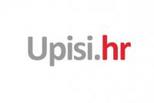 UPISI.HR
Ovo će biti stranice koje ćete učestalo posjećivati od onog trena kada započne postupak prijava i upisa u srednju školu. Za vrijeme dok prijave nisu dopuštene, na ovim stranicama nećete pronaći puno korisnih informacija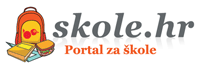 skole.hr - Portal za škole
CARNetov Portal za škole je izuzetno bogat repozitorij cijelog niza podataka i informacija vezanih uz područje obrazovanja. Na njihovim stranicama možete pronaći pregršt korisnih informacija i novosti koje bi Vas mogle zanimati.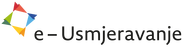 e - USMJERAVANJE. Još jedan portal HZZ-a
Portal je nastao kao rezultat projekta "Novi pristup HZZ-a u pružanju usluga klijentima" i koristan je u segmentu odabira karijere i budućeg zanimanja. Pogledajte pod rubriku "Učenici".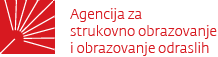 AGENCIJA ZA STRUKOVNO OBRAZOVANJE I OBRAZOVANJE ODRASLIH
Na ovim stranicama možete pronaći obrazovne programe za strukovne škole kao i kurikulume za pojedina zanimanja. Vjerujemo da će Vam te informacije još više olakšati odabir budućeg usmjerenja